MADONAS NOVADA PAŠVALDĪBA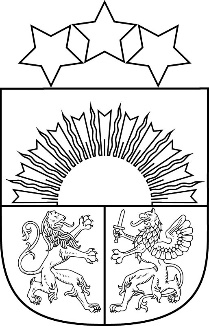 Reģ. Nr. 90000054572Saieta laukums 1, Madona, Madonas novads, LV-4801 t. 64860090, e-pasts: pasts@madona.lv __________________________________________________________________________MADONAS NOVADA PAŠVALDĪBAS DOMESLĒMUMSMadonā2021.gada 21.septembrī						            	Nr.211									    (protokols Nr.10, 27.p.)Par Madonas novada pašvaldības saistošo noteikumu Nr.6 “Par atbalstu ēdināšanas izdevumu segšanai attālinātā mācību procesa vai karantīnas laikā” apstiprināšanuLikuma “Par pašvaldībām” 43.panta trešā daļa paredz, ka dome var pieņemt saistošus noteikumus, lai nodrošinātu pašvaldības autonomo funkciju un brīvprātīgo iniciatīvu izpildi, savukārt Izglītības likuma 17.panta trešās daļas 11.punkts nosaka, ka pašvaldība nosaka tos izglītojamos, kuru ēdināšanas izmaksas sedz pašvaldība.Ņemot vērā epidemioloģiskās drošības pasākumus Covid-19 infekcijas izplatības ierobežošanai, nereti izglītības iestādēs ir nepieciešams noteikt attālināto mācību procesu vai karantīnu pirmsskolas vecuma grupās, tādēļ būtiski būtu sniegt atbalstu ģimenēm ar bērniem ēdināšanas izdevumu segšanai situācijā.Pieņemot saistošos noteikumus, tiktu noteikta kārtība, kādā Madonas novada pašvaldība sniedz atbalstu ēdināšanas izdevumu segšanai izglītojamajiem laikā, kad izglītības ieguves procesu sakarā ar Covid-19 izplatību īsteno attālināti vai noteikta karantīna. Pašvaldība ar saistošo noteikumu palīdzību paredz atbalsta sniegšanu izglītojamajiem pārtikas paku vai naudas pabalsta veidā.Noklausījusies sniegto informāciju, pamatojoties uz likuma “Par pašvaldībām” 43.panta trešo daļu, Izglītības likuma 17.panta trešās daļas 11.punktu, ņemot vērā 16.09.2021. Izglītības un jaunatnes lietu komitejas  un 21.09.2021. Finanšu un attīstības komitejas atzinumus, atklāti balsojot: PAR – 16 (Agris Lungevičs, Aigars Šķēls, Aivis Masaļskis, Andrejs Ceļapīters, Andris Sakne, Artūrs Čačka, Artūrs Grandāns, Gatis Teilis, Gunārs Ikaunieks, Guntis Klikučs,  Kaspars Udrass, Māris Olte, Sandra Maksimova, Valda Kļaviņa, Vita Robalte, Zigfrīds Gora), PRET – NAV, ATTURAS – NAV, Madonas novada pašvaldības dome NOLEMJ:Apstiprināt Madonas novada pašvaldības saistošos noteikumus Nr.6 “Par atbalstu ēdināšanas izdevumu segšanai attālinātā mācību procesa vai karantīnas laikā”.Noteikt, ka saistošie noteikumi stājas spēkā nākamajā dienā pēc to publicēšanas oficiālajā izdevumā “Latvijas Vēstnesis”. Uzdot Lietvedības nodaļai saistošos noteikumus triju darba dienu laikā pēc to parakstīšanas nosūtīt Vides aizsardzības un reģionālās attīstības ministrijai atzinuma sniegšanai.Uzdot Informācijas tehnoloģiju nodaļai publicēt saistošos noteikumus un to paskaidrojuma rakstu pašvaldības tīmekļa vietnē.Kontroli par lēmuma izpildi uzdot pašvaldības izpilddirektoram U.Fjodorovam.      Pielikumā: Saistošie noteikumi Nr.6 un paskaidrojuma raksts.Domes priekšsēdētājs				         A.Lungevičs	Puķīte 64860570